Денотатный граф, тема «Психология»Работу оформить в виде документа Word или PowerPoint 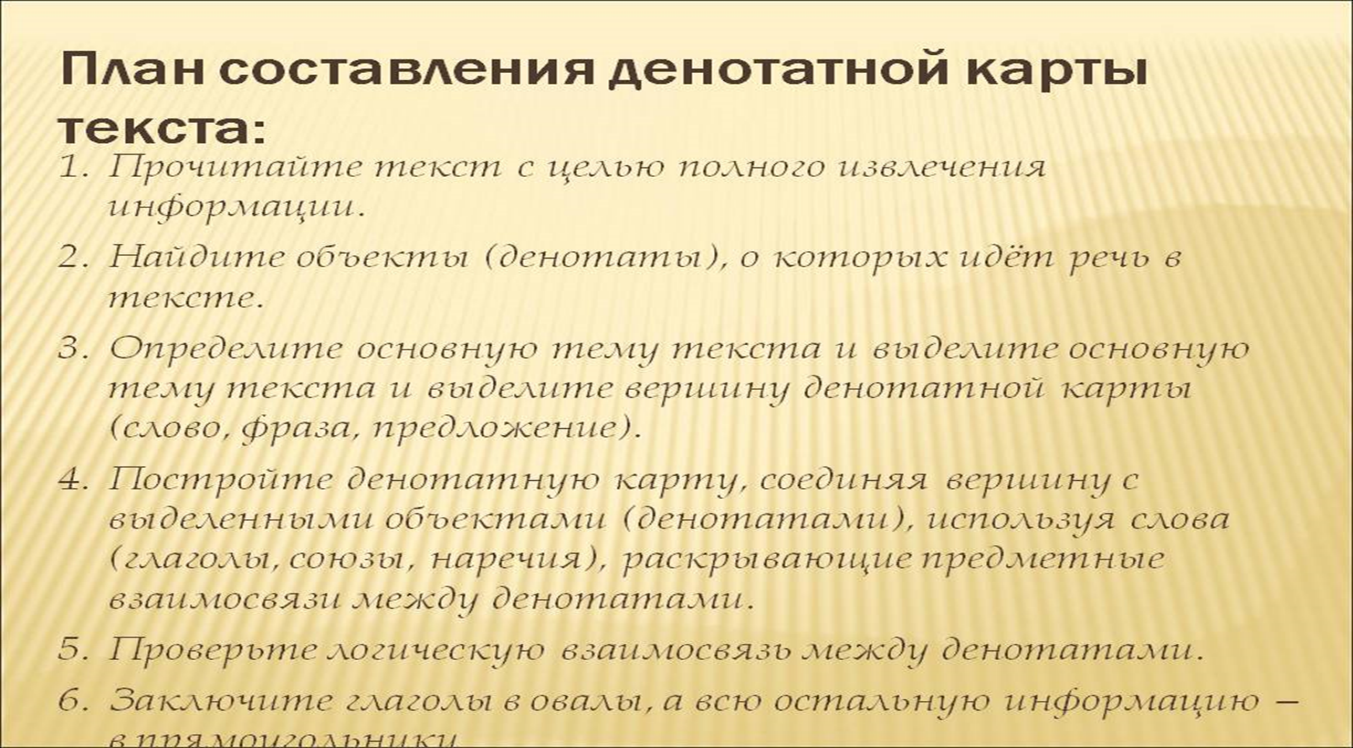 Это примеры :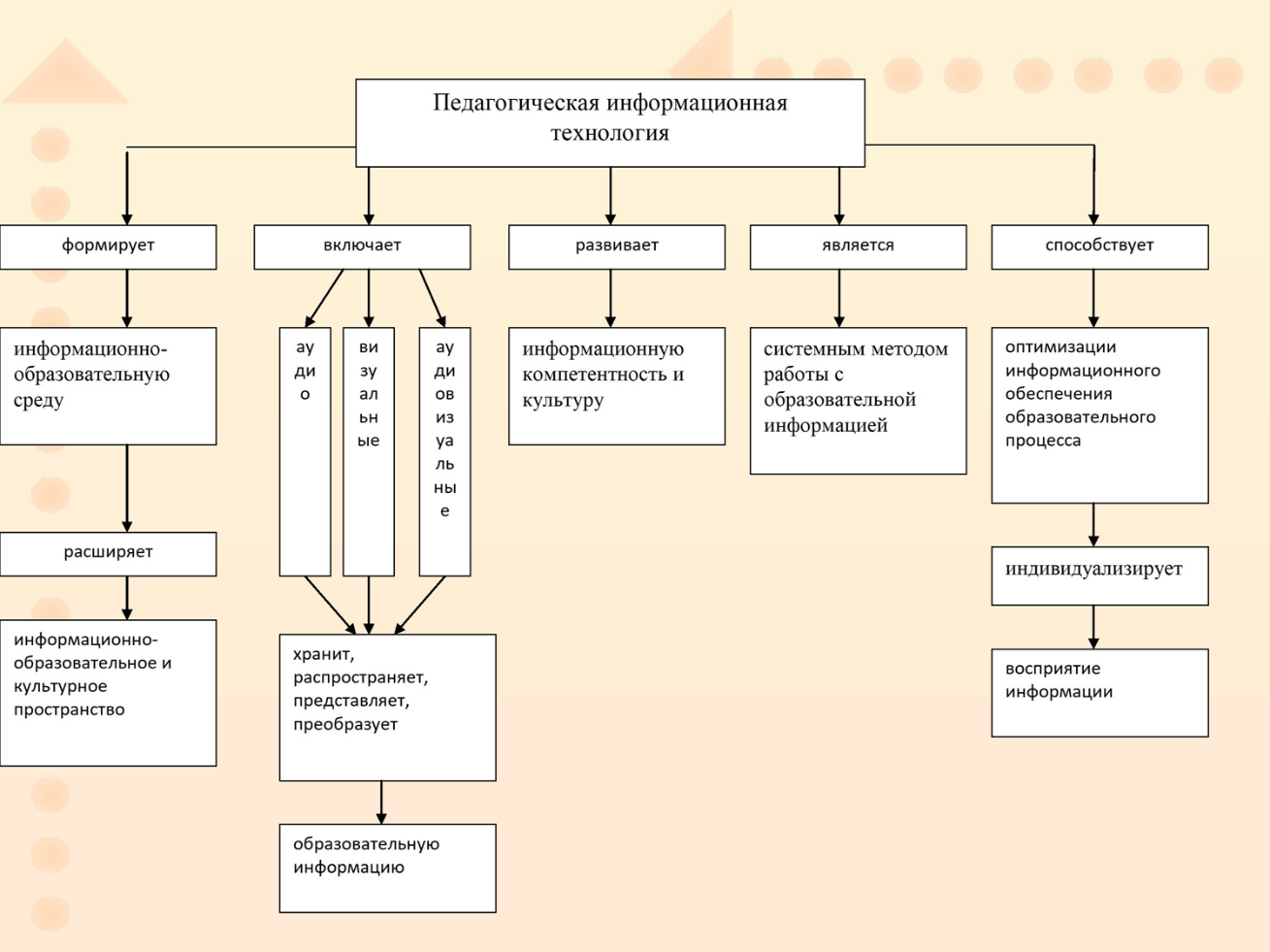 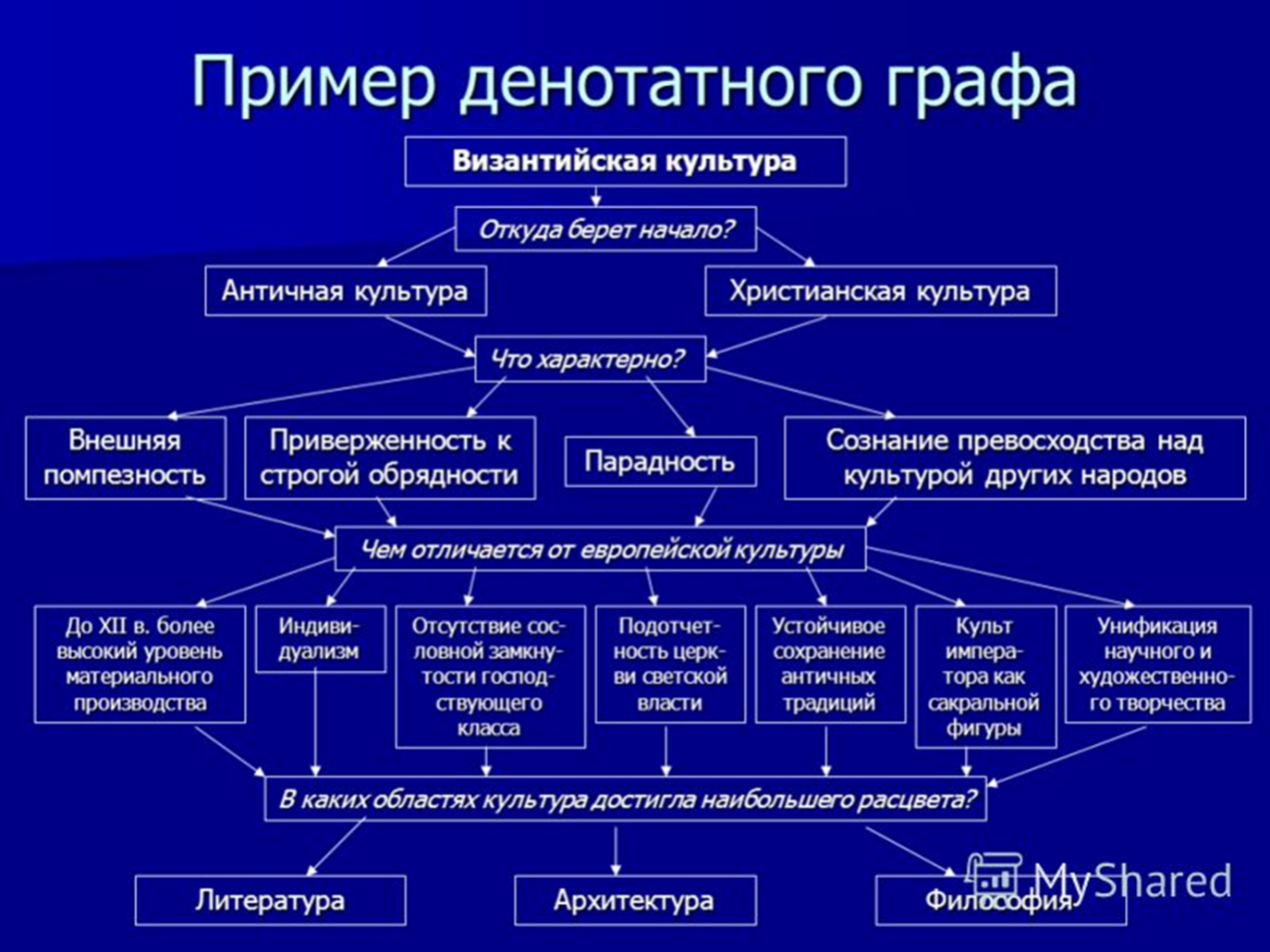 